`How to Install Realogy Mobile Printers - Denver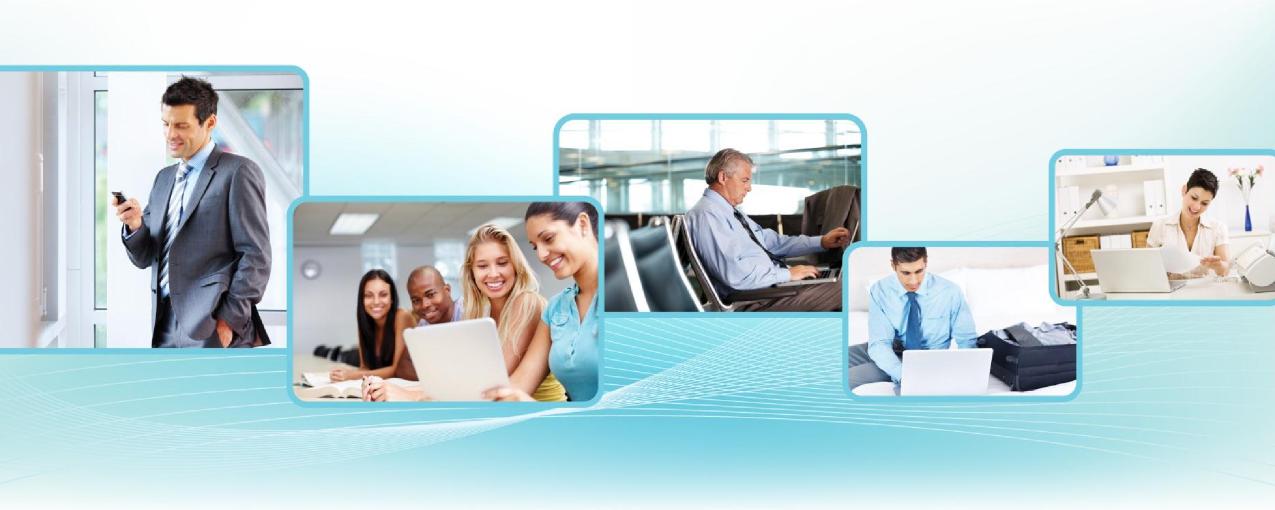 1. How to Install Realogy Mobile Printers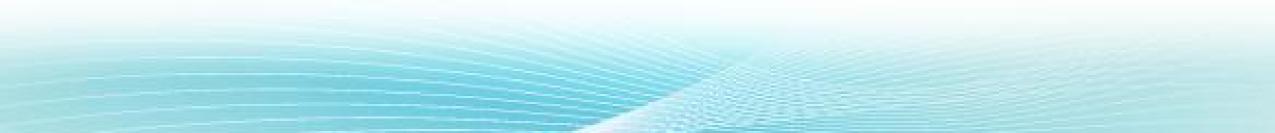 The Realogy Mobile Print lets you print from any smartphone, tablet or laptop to an enabled printer at your locationDouble Click on the attached “Realogy Profile for Denver Printers file included in the email>click open > click continue (to install) > (are you sure) click installGo to System Preferences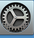 Go to Printers and Scanners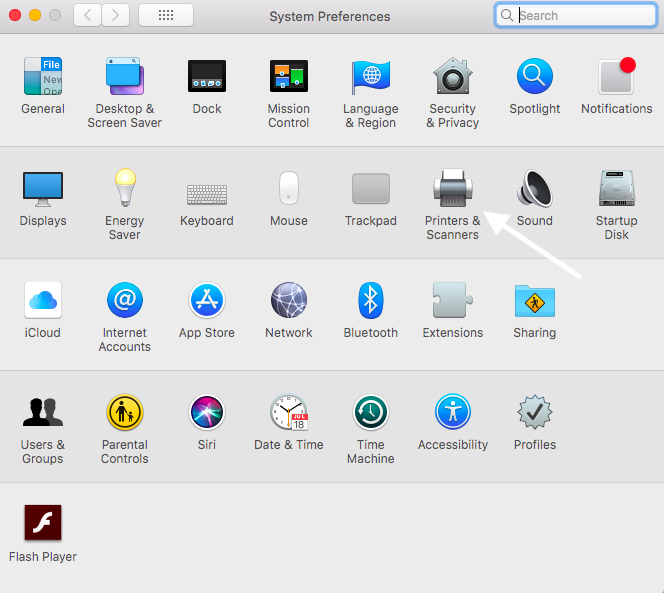 >open printers & scannersClick the plus button (add) on the bottom left corner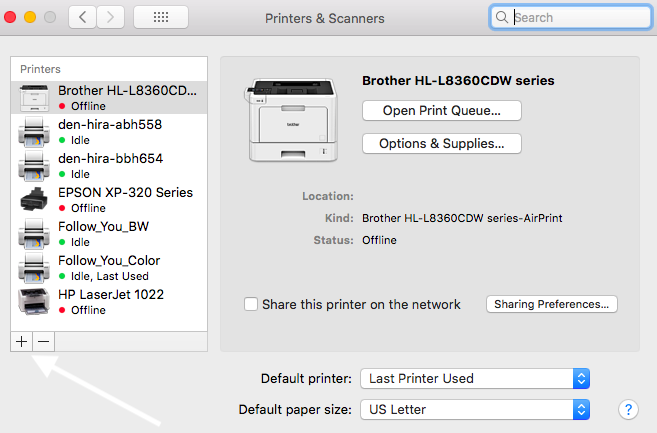 Select the printer you would like to add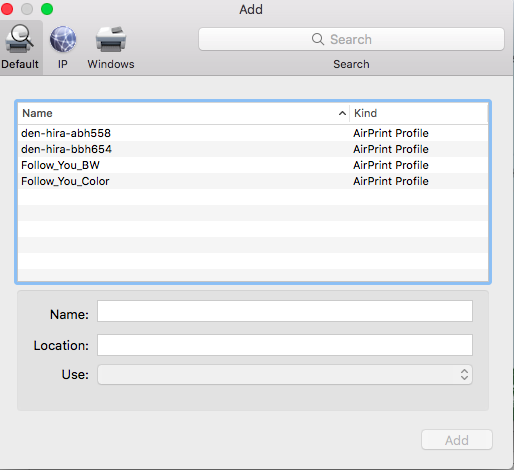 >Click AddPrinter will be installed.(Cont.)The first time you print you will need to authenticate to RealogyOpen the Printer that appears in the bottom tool bar>click the refresh button 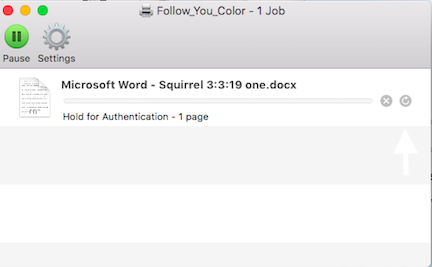 Authentication is only required 1 time, unless you change your password or Realogy’s Okta requires it.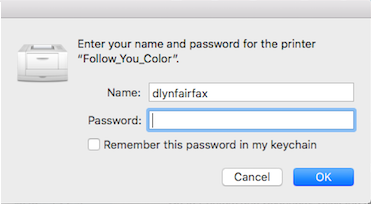 You are ready to print.